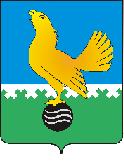 Ханты-Мансийский автономный округ-Юграмуниципальное образованиегородской округ город Пыть-ЯхАДМИНИСТРАЦИЯ ГОРОДАмуниципальная комиссия по делам несовершеннолетних и защите их прав  www.pyadm.ru e-mail: adm@gov86.orge-mail: kdn@gov86.orgг.Пыть-Ях, 1 мкр., дом № 5, кв. № 80	р/с 40101810900000010001Ханты-Мансийский автономный округ-Югра 	УФК по ХМАО-ЮгреТюменская область 628380	МКУ Администрация г. Пыть-Яха, л\с 04873033440)тел. факс (3463) 46-62-92, тел. 46-05-89,	РКЦ Ханты-Мансийск г. Ханты-Мансийск42-11-90, 46-05-92, 46-66-47	ИНН 8612005313 БИК 047162000ОКАТМО 71885000 КПП 861201001КБК 04011690040040000140ПОСТАНОВЛЕНИЕ13.02.2019	№ 33Актовый зал администрации города Пыть-Яха по адресу: г.Пыть-Ях, 1 мкр. «Центральный», д. 18а, в 14-30 часов (сведения об участниках заседания указаны в протоколе заседания муниципальной комиссии).О результатах мониторинга отдельных показателей деятельности субъектов системы профилактики безнадзорности и правонарушений несовершеннолетних за  2018 годЗаслушав и обсудив информацию по вопросу «О результатах мониторинга отдельных показателей деятельности субъектов системы профилактики безнадзорности и правонарушений несовершеннолетних», предусмотренному планом работы муниципальной комиссии по делам несовершеннолетних и защите их прав при администрации города Пыть-Яха на 2019 год, МУНИЦИПАЛЬНАЯ КОМИССИЯ УСТАНОВИЛА:За 2018 год общая численность детей, оставшихся без попечения родителей, выявленных на территории города Пыть-Яха, выросла на 10% (10 человек (АППГ – 9), из них в связи с лишением либо ограничением родителей в родительских правах – 1 (АППГ – 4), оставлением детей родителями в организациях – 1 (АППГ – 1), оставлением матерью при рождении в связи с трудной жизненной ситуацией (дачей письменного согласия на усыновление) – 1 (АППГ – 0), длительным лечением родителей – 4 (АППГ – 0), розыском родителей – 2 (АППГ – 0), отобранием у родителей при непосредственной угрозе жизни и здоровью детей – 0 (АППГ – 1), заключением родителей под стражу – 0 (АППГ – 3), оспариванием в судебном порядке отцовства -1 (АППГ – 0)). Анализ правовых оснований признания детей, оставшимися без попечения родителей, показал, что по управляемым причинам рост показателя дал 1 оставленный при рождении ребенок (устроенный в замещающую семью), при этом отмечается снижение показателя с 4 до 1 количества детей, родители которых ограничены либо лишены родительских прав. Отобрание детей у родителей не производилось.Количество детей, возвращенных из замещающих семей за 2018 год составило 2 ребенка (АППГ – 4), причем эти дети были возвращены родителям, что является положительной тенденцией. Отстранение замещающих родителей от исполнения их обязанностей, отмены усыновления в анализируемый период не производилось. Руководствуясь п. 13 ст. 15 Закона Ханты-Мансийского автономного округа-Югры от 12.10.2005 № 74-оз «О комиссиях по делам несовершеннолетних и защите их прав в Ханты-Мансийском автономном округе-Югре и наделении органов местного самоуправления отдельными государственными полномочиями по созданию и осуществлению деятельности комиссий по делам несовершеннолетних и защите их прав»,МУНИЦИПАЛЬНАЯ КОМИССИЯ ПОСТАНОВИЛА:Информацию отдела опеки и попечительства администрации города Пыть-Яха №21-26 от 15.01.2019 принять к сведению.Работу субъектов системы профилактики безнадзорности и правонарушений несовершеннолетних по отдельным показателям за 2018 год признать удовлетворительной.Начальнику отдела по обеспечению деятельности муниципальной комиссии по делам несовершеннолетних и защите их прав администрации города Пыть-Яха (А.А. Устинов):Обеспечить размещение данного постановления муниципальной комиссии на официальном сайте администрации города Пыть-Яха в срок до 20.02.2019.Пункт 4 (со сроком исполнения до 15.01.2019) постановления территориальной комиссии № 252 от 22.08.2018 снять с контроля в связи с исполнением.Председательствующий на заседании:заместитель председателя муниципальной комиссии	А.А. Устинов